	Raporti nëntëmujor i buxhetit          Për nëntëmujorin e përfunduar me 30 shtator 2013Neni  9.   Pasqyra e pranimit dhe pagesave në para të gatshmeNeni  10.  Raporti i ekzekutimit të buxhetitNeni  11.  Shpalosja e shënimeve Shënimi 1Informata për organizatën buxhetore (aktivitetet, legjislacioni, etj) Politika kontabël Valuta e raportimitPeriudha e raportimitShënimi 2	Të hyrat nga tatimet Llojet e tatimeveShënimi 3	Të hyrat vetanakeVërejtje: Në tabelë janë paraqitur ne pozicionin Të hyrat nga dënimet vlera 102. 980,00€     (61.510,00€ dënimet trafik MEF+41.470,00€ Dënimet nga gjykata dhe 0,00€ Të hyrat nga pylltari)3.1.1 Të hyrat administrative tatimoreShënimi 4	Grantet dhe ndihma Shënimi 5	Pranimet kapitale Shënimi  6	   Fondi i privatizimit Shënimi 7	Tjera Shënimi 8	Rroga dhe PagaShënimi 9	Mallrat dhe shërbimetVërejtje: Mund të shtohen rreshta tjerë për kode ekonomike, sipas nevojës.Shënimi  10	Shërbimet komunale Shënimi 11	Subvencionet dhe transferet  Shënimi 12	Investimet kapitaleShënimi 14	Pagesat tjera                                  Përmbledhja                                 PërmbledhjaObligimet raportuese sipas LMFPPShënimi 15. Pasqyra e faturave (obligimeve) të papaguara të organizatës buxhetorea) Shënimi 16. Huat dhe avancat e pa arsyetuaraShënimi 17.  Përmbledhja e pasurive jo-financiare në posedim të organizatës buxhetoreSa i përket pasurisë  Komunale ne po ju Bashkëngjisim Raportin e Fribalancit të regjistrimit të Pasurisë  në vlerë: 39.170.446,63€+217.533,08€(pasuria nen 1.000,00€)Në analitik janë paraqit në aneksin 1 dhe në aneksin 2 që i bashkangjitet pasqyrave financiare periodike Janar Shtator 2013.Shënimi 18. Të arkëtueshmet (zbatohet për organizatat që mbledhin të hyra) Shënimi 19. Detyrimet kontingjente Shënimi  2 deri 14  Harmonizimi i ndarjeve fillestare dhe finale të buxhetit 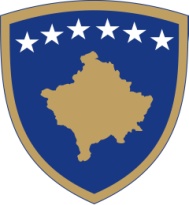 Republika e KosovësRepublika Kosova-Republic of KosovoKOMUNA E GJAKOVËSOPSTINA DJAKOVICAMUNICIPALITY GJAKOVA